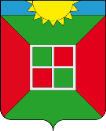 АДМИНИСТРАЦИЯ ГОРОДСКОГО ПОСЕЛЕНИЯ СМЫШЛЯЕВКАМУНИЦИПАЛЬНОГО РАЙОНАВОЛЖСКИЙ САМАРСКОЙ ОБЛАСТИРАСПОРЯЖЕНИЕ     от 25.07. 2022 г.  № 93-р     О назначении комиссии по приемке работ по ремонту и обустройству детских площадок на территории городского поселения Смышляевка муниципального района Волжский Самарской области           В  соответствии с Федеральным Законом «Об общих принципах организации местного самоуправления в Российской Федерации» от 06.10.2003 года № 131-ФЗ, Уставом городского поселения Смышляевка муниципального района Волжский Самарской области,  в целях  качественной проверки выполненных работ по ремонту и обустройству детских площадок:1. Утвердить состав комиссии, уполномоченный на приемку результатов выполненных работ по ремонту и обустройству детских площадок:– Страшнов Александр Николаевич – Заместитель Главы городского поселения Смышляевка муниципального района Волжский Самарской области;– Кленовцев Олег Анатольевич  – Главный специалист отдела ЖКХ и благоустройства Администрации городского поселения Смышляевка муниципального района Волжский Самарской области;– Ильметов Алексей Владимирович – Главный специалист отдела ЖКХ и благоустройства Администрации городского поселения Смышляевка муниципального района Волжский Самарской области;– Шабалов Виталий Николаевич – Главный специалист отдела внутреннего финансового контроля Администрации городского поселения Смышляевка муниципального района Волжский Самарской области;– Константинова Ольга Михайловна – Начальник юридического отдела Администрации городского поселения Смышляевка муниципального района Волжский Самарской области.– Обидин Ярослав Владимирович – Главный специалист отдела земельных и имущественных отношений Администрации городского поселения Смышляевка муниципального района Волжский Самарской области.2. Опубликовать настоящее распоряжение на сайте администрации городского поселения Смышляевка.3. Контроль за выполнением данного распоряжения возлагаю на Заместителя Главы городского поселения Смышляевка муниципального района Волжский Самарской области  Страшнова Александра Николаевича.И.О. Главыгородского поселения Смышляевка                                                                         О.М. КонстантиноваВ.Н. Шабалов89371811713СОГЛАСОВАНО: Заместитель Главы городского поселения Смышляевка   					        А.Н. Страшнов Главный специалист отдела ЖКХ и благоустройства							       О.А. КленовцевГлавный специалист отдела ЖКХ и благоустройства 							         А.В. ИльметовГлавный специалист отдела внутреннего финансового контроля 						В.Н. Шабалов Начальник юридического отдела 					          О.М. Константинова Главный специалист отдела земельных и имущественных отношений					            Я. В. ОбидинПриложение №1к распоряжению Администрациигородского поселения Смышляевкаот «   »              2021 г. №  РЕЕСТР автомобильных дорог городского поселения Смышляевка РЕЕСТР автомобильных дорог городского поселения Смышляевка РЕЕСТР автомобильных дорог городского поселения Смышляевка РЕЕСТР автомобильных дорог городского поселения Смышляевка РЕЕСТР автомобильных дорог городского поселения Смышляевка РЕЕСТР автомобильных дорог городского поселения Смышляевка РЕЕСТР автомобильных дорог городского поселения Смышляевка РЕЕСТР автомобильных дорог городского поселения Смышляевка РЕЕСТР автомобильных дорог городского поселения Смышляевка п.г.т. Смышляевкап.г.т. Смышляевкап.г.т. Смышляевкап.г.т. Смышляевкап.г.т. Смышляевкап.г.т. Смышляевкап.г.т. Смышляевкап.г.т. Смышляевкап.г.т. Смышляевка№Наименование автомобильной дороги общего пользованияИдентификационный номерОбщая протяженностьШирина АсфальтобетонЩебеньГрунтТерриториальное расположениеп/пНаименование автомобильной дороги общего пользованияИдентификационный номеркм(метр)АсфальтобетонЩебеньГрунтТерриториальное расположение1Автомобильная дорога по ул. Шоссейная (от ж/д переезда)36 214 557 ОП МП 01-0011,481,4443548, Самарская область, муниципальный район Волжский, п.г.т Смышляевка, ул. Шоссейная2Автомобильная дорога по ул. Чапаева36 214 557 ОП МП 01-0021,281,2443548, Самарская область, муниципальный район Волжский, п.г.т Смышляевка, ул. Чапаева3Автомобильная дорога по ул. Краснополянская36 214 557 ОП МП 01-0031,36810,36443548, Самарская область, муниципальный район Волжский, п.г.т Смышляевка, ул. Краснополянская4Автомобильная дорога по ул. Коммунистическая36 214 557 ОП МП 01-0043,1482,950,19443548, Самарская область, муниципальный район Волжский, п.г.т Смышляевка, ул. Коммунистическая5Автомобильная дорога по переулку Коммунистический36 214 557 ОП МП 01-0050,7160,71443548, Самарская область, муниципальный район Волжский, п.г.т Смышляевка, пер. Коммунистический6Автомобильная дорога по ул. Первомайская36 214 557 ОП МП 01-0060,980,9443548, Самарская область, муниципальный район Волжский, п.г.т Смышляевка, ул. Первомайская7Автомобильная дорога по ул. Набережная36 214 557 ОП МП 01-0070,9260,30,30,32443548, Самарская область, муниципальный район Волжский, п.г.т Смышляевка, ул. Набережная8Автомобильная дорога по ул. Новая36 214 557 ОП МП 01-0080,260,2443548, Самарская область, муниципальный район Волжский, п.г.т Смышляевка, ул. Новая9Автомобильная дорога по ул. Коллективная36 214 557 ОП МП 01-0090,5560,55443548, Самарская область, муниципальный район Волжский, п.г.т Смышляевка, ул. Коллективная10Автомобильная дорога по ул. Южная36 214 557 ОП МП 01-0100,360,3443548, Самарская область, муниципальный район Волжский, п.г.т Смышляевка, ул. Южная11Автомобильная дорога по ул. Вокзальная36 214 557 ОП МП 01-0110,9580,95443548, Самарская область, муниципальный район Волжский, п.г.т Смышляевка, ул. Вокзальная12Автомобильная дорога по ул. Ново-Вокзальная36 214 557 ОП МП 01-0120,980,30,6443548, Самарская область, муниципальный район Волжский, п.г.т Смышляевка, ул. Ново-Вкзальная13Автомобильная дорога по ул. Мичурина36 214 557 ОП МП 01-0130,860,8443548, Самарская область, муниципальный район Волжский, п.г.т Смышляевка, ул. Мичурина14Автомобильная дорога по ул. Специалистов36 214 557 ОП МП 01-0140,8160,81443548, Самарская область, муниципальный район Волжский, п.г.т Смышляевка, ул. Специалистов15Автомобильная дорога по ул. Октябрьская36 214 557 ОП МП 01-0150,5560,55443548, Самарская область, муниципальный район Волжский, п.г.т Смышляевка, ул. Октябрьская16Автомобильная дорога по ул. Кооперативная36 214 557 ОП МП 01-0160,6560,65443548, Самарская область, муниципальный район Волжский, п.г.т Смышляевка, ул. Кооперативная17Автомобильная дорога по ул. Кирова36 214 557 ОП МП 01-0170,9580,95443548, Самарская область, муниципальный район Волжский, п.г.т Смышляевка, ул. Кирова18Автомобильная дорога по ул. Пушкина36 214 557 ОП МП 01-0180,9540,95443548, Самарская область, муниципальный район Волжский, п.г.т Смышляевка, ул. Пушкина19Автомобильная дорога по ул. Оренбургская36 214 557 ОП МП 01-0190,540,5443548, Самарская область, муниципальный район Волжский, п.г.т Смышляевка, ул. Оренбургская20Автомобильная дорога по ул. Падовская36 214 557 ОП МП 01-0200,660,6443548, Самарская область, муниципальный район Волжский, п.г.т Смышляевка, ул. Падовская21Автомобильная дорога по ул. Пионерская36 214 557 ОП МП 01-0210,7760,77443548, Самарская область, муниципальный район Волжский, п.г.т Смышляевка, ул. Пионерская22Автомобильная дорога по ул. Куйбышева36 214 557 ОП МП 01-0221,181,1443548, Самарская область, муниципальный район Волжский, п.г.т Смышляевка, ул. Куйбышева23Автомобильная дорога по ул. Ново-Садовая36 214 557 ОП МП 01-0230,8880,88443548, Самарская область, муниципальный район Волжский, п.г.т Смышляевка, ул. Ново-Садовая24Автомобильная дорога по ул. Юбилейная36 214 557 ОП МП 01-0240,760,7443548, Самарская область, муниципальный район Волжский, п.г.т Смышляевка, ул. Юбилейная25Автомобильная дорога по ул. Демократическая36 214 557 ОП МП 01-0250,560,5443548, Самарская область, муниципальный район Волжский, п.г.т Смышляевка, ул. Демократическая26Автомобильная дорога по ул. Приозерная36 214 557 ОП МП 01-0260,560,20,3443548, Самарская область, муниципальный район Волжский, п.г.т Смышляевка, ул. Приозерная27Автомобильная дорога по ул. Комсомольская36 214 557 ОП МП 01-0272,362,3443548, Самарская область, муниципальный район Волжский, п.г.т Смышляевка, ул. Комсомольская28Автомобильная дорога по переулку Комсомольский36 214 557 ОП МП 01-0280,2540,25443548, Самарская область, муниципальный район Волжский, п.г.т Смышляевка, пер. Комсомольский29Автомобильная дорога по ул. Раздольная36 214 557 ОП МП 01-0291,261,2443548, Самарская область, муниципальный район Волжский, п.г.т Смышляевка, ул. Раздольная30Автомобильная дорога по ул. Торговая36 214 557 ОП МП 01-0300,2740,170,1443548, Самарская область, муниципальный район Волжский, п.г.т Смышляевка, ул. Торговая31Автомобильная дорога по ул. Кирпичная36 214 557 ОП МП 01-0310,4560,45443548, Самарская область, муниципальный район Волжский, п.г.т Смышляевка, ул. Кирпичная32Автомобильная дорога по ул. Луговая36 214 557 ОП МП 01-0320,340,10,2443548, Самарская область, муниципальный район Волжский, п.г.т Смышляевка, ул. Луговая33Автомобильная дорога по ул. Ильичева36 214 557 ОП МП 01-0330,360,3443548, Самарская область, муниципальный район Волжский, п.г.т Смышляевка, ул. Ильичева34Автомобильная дорога по ул. Железнодорожная (от ул. Чапаева)36 214 557 ОП МП 01-0341,461,4443548, Самарская область, муниципальный район Волжский, п.г.т Смышляевка, ул. Железнодорожная35Автомобильная дорога по ул. Шмидта36 214 557 ОП МП 01-0350,4780,47443548, Самарская область, муниципальный район Волжский, п.г.т Смышляевка, ул. Шмидта36Автомобильная дорога по ул. Охотничья36 214 557 ОП МП 01-0360,2560,25443548, Самарская область, муниципальный район Волжский, п.г.т Смышляевка, ул. Охотничья37Автомобильная дорога по ул. Озерная36 214 557 ОП МП 01-0370,2160,21443548, Самарская область, муниципальный район Волжский, п.г.т Смышляевка, ул. Озерная38Автомобильная дорога по ул. Аэродромная36 214 557 ОП МП 01-038160,50,5443548, Самарская область, муниципальный район Волжский, п.г.т Смышляевка, ул. Аэродромная39Автомобильная дорога по переулку Ново - Садовый36 214 557 ОП МП 01-0390,1460,14443548, Самарская область, муниципальный район Волжский, п.г.т Смышляевка, пер. Ново-Садовая40Автомобильная дорога по ул. Молодежная36 214 557 ОП МП 01-0400,360,3443548, Самарская область, муниципальный район Волжский, п.г.т Смышляевка, ул. Молодежная41Автомобильная дорога по ул. Нижне-Падовская36 214 557 ОП МП 01-0410,160,1443548, Самарская область, муниципальный район Волжский, п.г.т Смышляевка, ул. Нижне-Падовская42Автомобильная дорога по ул. Механиков36 214 557 ОП МП 01-0422,1362,13443548, Самарская область, муниципальный район Волжский, п.г.т Смышляевка, ул. Механиков43Автомобильная дорога по переулку Пушкина36 214 557 ОП МП 01-0430,2360,23443548, Самарская область, муниципальный район Волжский, п.г.т Смышляевка, пер. Пушкина44Автомобильная дорога по ул. Летная36 214 557 ОП МП 01-0440,760,7443548, Самарская область, муниципальный район Волжский, п.г.т Смышляевка, ул. Летная45Автомобильная дорога по переулку Авиационный36 214 557 ОП МП 01-0450,3560,35443548, Самарская область, муниципальный район Волжский, п.г.т Смышляевка, пер. Авиационный46Автомобильная дорога по ул. Тихая36 214 557 ОП МП 01-0460,360,3443548, Самарская область, муниципальный район Волжский, п.г.т Смышляевка, ул. Тихая47Автомобильная дорога по переулку Куйбышева36 214 557 ОП МП 01-0470,2360,23443548, Самарская область, муниципальный район Волжский, п.г.т Смышляевка, пер. Куйбышева48Автомобильная дорога по 1-ому Переулку36 214 557 ОП МП 01-0480,5660,090,240,23443548, Самарская область, муниципальный район Волжский, п.г.т. Смышляевка, 1-ый Переулок49Автомобильная дорога по 2-ому Переулку36 214 557 ОП МП 01-0490,4160,41443548, Самарская область, муниципальный район Волжский, п.г.т. Смышляевка, 2-ой Переулок50Автомобильная дорога по 3-му Переулку36 214 557 ОП МП 01-0500,360,3443548, Самарская область, муниципальный район Волжский, п.г.т. Смышляевка, 3-ий Переулок51Автомобильная дорога по 4-му Переулку36 214 557 ОП МП 01-0510,360,3443548, Самарская область, муниципальный район Волжский, п.г.т. Смышляевка, 4-ый Переулок52Автомобильная дорога по 5-му Переулку36 214 557 ОП МП 01-0520,1860,18443548, Самарская область, муниципальный район Волжский, п.г.т. Смышляевка, 5-ый Переулок53Автомобильная дорога по 6-му Переулку36 214 557 ОП МП 01-0530,360,3443548, Самарская область, муниципальный район Волжский, п.г.т. Смышляевка, 6-ой Переулок54Автомобильная дорога по 7-му Переулку36 214 557 ОП МП 01-0540,3160,31443548, Самарская область, муниципальный район Волжский, п.г.т. Смышляевка, 7-ой Переулок55Автомобильная дорога по 8-му Переулку36 214 557 ОП МП 01-0550,3660,36443548, Самарская область, муниципальный район Волжский, п.г.т. Смышляевка, 8-ой Переулок56Автомобильная дорога по 9-му Переулку36 214 557 ОП МП 01-0560,1460,14443548, Самарская область, муниципальный район Волжский, п.г.т. Смышляевка, 9-ый Переулок57Автомобильная дорога по 10-ому Переулку36 214 557 ОП МП 01-0570,3860,38443548, Самарская область, муниципальный район Волжский, п.г.т. Смышляевка, 10-ый Переулок58Автомобильная дорога по 11-ому Переулку36 214 557 ОП МП 01-0580,3560,35443548, Самарская область, муниципальный район Волжский, п.г.т. Смышляевка, 11-ый Переулок59Автомобильная дорога по 12-ому Переулку36 214 557 ОП МП 01-0590,260,2443548, Самарская область, муниципальный район Волжский, п.г.т. Смышляевка, 12-ый Переулок60Автомобильная дорога по 13-ому Переулку36 214 557 ОП МП 01-0600,4260,42443548, Самарская область, муниципальный район Волжский, п.г.т. Смышляевка, 13-ый Переулок61Автомобильная дорога по 14-ому Переулку36 214 557 ОП МП 01-0610,3960,39443548, Самарская область, муниципальный район Волжский, п.г.т. Смышляевка, 14-ый Переулок62Автомобильная дорога по 15-ому Переулку36 214 557 ОП МП 01-0620,7460,50,24443548, Самарская область, муниципальный район Волжский, п.г.т. Смышляевка, 15-ый Переулок63Автомобильная дорога по 16-ому Переулку36 214 557 ОП МП 01-0630,7560,50,25443548, Самарская область, муниципальный район Волжский, п.г.т. Смышляевка, 16-ый Переулок64Автомобильная дорога по 17-ому Переулку36 214 557 ОП МП 01-0640,6860,68443548, Самарская область, муниципальный район Волжский, п.г.т. Смышляевка, 17-ый Переулок65Автомобильная дорога по 18-ому Переулку36 214 557 ОП МП 01-0650,9360,93443548, Самарская область, муниципальный район Волжский, п.г.т. Смышляевка, 18-ый Переулок66Автомобильная дорога по 19-ому Переулку36 214 557 ОП МП 01-0660,160,1443548, Самарская область, муниципальный район Волжский, п.г.т. Смышляевка, 19-ый Переулок67Автомобильная дорога по 20-ому Переулку36 214 557 ОП МП 01-0670,3660,36443548, Самарская область, муниципальный район Волжский, п.г.т. Смышляевка, 20-ый Переулок68Автомобильная дорога по 21-ому Переулку36 214 557 ОП МП 01-0680,8260,82443548, Самарская область, муниципальный район Волжский, п.г.т. Смышляевка, 21-ый Переулок69Автомобильная дорога по 22-ому Переулку36 214 557 ОП МП 01-0690,5360,53443548, Самарская область, муниципальный район Волжский, п.г.т. Смышляевка, 22-ой Переулок70Автомобильная дорога по 23-ому Переулку36 214 557 ОП МП 01-0700,460,20,2443548, Самарская область, муниципальный район Волжский, п.г.т. Смышляевка, 23-ий Переулок71Автомобильная дорога по 24-ому Переулку36 214 557 ОП МП 01-0710,5560,20,35443548, Самарская область, муниципальный район Волжский, п.г.т. Смышляевка, 24-ый Переулок72Автомобильная дорога по 25-ому Переулку36 214 557 ОП МП 01-0720,2760,27443548, Самарская область, муниципальный район Волжский, п.г.т. Смышляевка, 25-ый Переулок73Автомобильная дорога по 26-ому Переулку36 214 557 ОП МП 01-0730,460,4443548, Самарская область, муниципальный район Волжский, п.г.т. Смышляевка, 26-ой Переулок74Автомобильная дорога по 27-ому Переулку36 214 557 ОП МП 01-0740,660,6443548, Самарская область, муниципальный район Волжский, п.г.т. Смышляевка, 27-ой Переулок75Внутриквартальные проезды по ул. Первомайская36 214 557 ОП МП 01-0756451443548, Самарская область, муниципальный район Волжский, п.г.т. Смышляевка, проезд Первомайский76Внутриквартальные проезды пер. Коммунистический36 214 557 ОП МП 01-0761,241,2443548, Самарская область, муниципальный район Волжский, п.г.т. Смышляевка, проезд КоммунистическийВсего:Всего:54,630,337,7316,54пос. Энергетикпос. Энергетикпос. Энергетикпос. Энергетикпос. Энергетикпос. Энергетикпос. Энергетикпос. Энергетикпос. Энергетик1.Автомобильная дорога по ул. Магистральная36 214 557 ОП МП 02-0010,3560,35443548, Самарская область, муниципальный район Волжский, п. Энергетик, ул. Магистральная2.Автомобильная дорога по ул. Проезжая36 214 557 ОП МП 02-0020,260,35443548, Самарская область, муниципальный район Волжский, п. Энергетик, ул. Проезжая3Автомобильная дорога по ул. 1-ый Проезд36 214 557 ОП МП 02-0030,460,2443548, Самарская область, муниципальный район Волжский, п. Энергетик, ул. 1-ый Проезд4.Автомобильная дорога по ул. 2-й Проезд36 214 557 ОП МП 02-0040,260,2443548, Самарская область, муниципальный район Волжский, п. Энергетик, ул. 2-й Проезд5Автомобильная дорога по ул. 3-й Проезд36 214 557 ОП МП 02-0050,260,2443548, Самарская область, муниципальный район Волжский, п. Энергетик, ул. 3-й Проезд6.Автомобильная дорога по ул. Дорожная36 214 557 ОП МП 02-0061,161,1443548, Самарская область, муниципальный район Волжский, п. Энергетик, ул. ДорожнаяВсего:Всего:2,452,4п.г.т. Стройкерамикап.г.т. Стройкерамикап.г.т. Стройкерамикап.г.т. Стройкерамикап.г.т. Стройкерамикап.г.т. Стройкерамикап.г.т. Стройкерамикап.г.т. Стройкерамикап.г.т. Стройкерамика1.Автомобильная дорога по ул. Народная36 214 558 ОП МП 01-0010,980,9443528, Самарская область, муниципальный район Волжский, п.г.т. Стройкерамика, ул. Народная2.Автомобильная дорога по ул. Дружбы36 214 558 ОП МП 01-0020,48100,48443528, Самарская область, муниципальный район Волжский, п.г.т. Стройкерамика, ул. Дружбы3.Автомобильная дорога по ул. Солнечная36 214 558 ОП МП 01-0030,480,4443528, Самарская область, муниципальный район Волжский, п.г.т. Стройкерамика, ул. Солнечная4.Автомобильная дорога по ул. Школьная36 214 558 ОП МП 01-0040,580,5443528, Самарская область, муниципальный район Волжский, п.г.т. Стройкерамика, ул. Школьная5.Автомобильная дорога по ул. Тополей36 214 558 ОП МП 01-0050,35100,35443528, Самарская область, муниципальный район Волжский, п.г.т. Стройкерамика, ул. Тополей6.Автомобильная дорога по ул. Спортивная36 214 558 ОП МП 01-0060,6880,68443528, Самарская область, муниципальный район Волжский, п.г.т. Стройкерамика, ул. Спортивная7.Автомобильная дорога по ул. Волжская36 214 558 ОП МП 01-0070,1540,15443528, Самарская область, муниципальный район Волжский, п.г.т. Стройкерамика, ул. Волжская8.Автомобильная дорога по ул. Гоголя36 214 558 ОП МП 01-0080,3560,35443528, Самарская область, муниципальный район Волжский, п.г.т. Стройкерамика, ул. Гоголя9.Автомобильная дорога по ул. Заводская36 214 558 ОП МП 01-0090,260,2443528, Самарская область, муниципальный район Волжский, п.г.т. Стройкерамика, ул. Заводская10.Автомобильная дорога по ул. Дачная36 214 558 ОП МП 01-0100,460,3443528, Самарская область, муниципальный район Волжский, п.г.т. Стройкерамика, ул. Дачная11.Автомобильная дорога по ул. Клубная36 214 558 ОП МП 01-0110,560,5443528, Самарская область, муниципальный район Волжский, п.г.т. Стройкерамика, ул. Клубная12.Автомобильная дорога по ул. Лермонтова36 214 558 ОП МП 01-0120,460,4443528, Самарская область, муниципальный район Волжский, п.г.т. Стройкерамика, ул. Лермонтова13.Автомобильная дорога по ул. Молодогвардейская36 214 558 ОП МП 01-0130,260,2443528, Самарская область, муниципальный район Волжский, п.г.т. Стройкерамика, ул. Народная14.Автомобильная дорога по ул. Маяковского36 214 558 ОП МП 01-0140,4560,45443528, Самарская область, муниципальный район Волжский, п.г.т. Стройкерамика, ул. Маяковского15.Автомобильная дорога по ул. Речная36 214 558 ОП МП 01-0150,240,2443528, Самарская область, муниципальный район Волжский, п.г.т. Стройкерамика, ул. Речная16.Автомобильная дорога по ул. Степная36 214 558 ОП МП 01-0160,4540,45443528, Самарская область, муниципальный район Волжский, п.г.т. Стройкерамика, ул. Степная17.Автомобильная дорога по ул. Полевая36 214 558 ОП МП 01-0170,2740,27443528, Самарская область, муниципальный район Волжский, п.г.т. Стройкерамика, ул. Полевая18.Автомобильная дорога по ул. Пролетарская36 214 558 ОП МП 01-0180,260,2443528, Самарская область, муниципальный район Волжский, п.г.т. Стройкерамика, ул. Пролетарская19.Автомобильная дорога по ул. Рабочая36 214 558 ОП МП 01-0190,4550,54443528, Самарская область, муниципальный район Волжский, п.г.т. Стройкерамика, ул. Рабочая20.Автомобильная дорога по ул. Профсоюзная36 214 558 ОП МП 01-0200,540,6443528, Самарская область, муниципальный район Волжский, п.г.т. Стройкерамика, ул. Профсоюзная21.Автомобильная дорога по ул. Свободы36 214 558 ОП МП 01-0210,2560,25443528, Самарская область, муниципальный район Волжский, п.г.т. Стройкерамика, ул. Свободы22.Автомобильная дорога по ул. Штабная36 214 558 ОП МП 01-0220,240,2443528, Самарская область, муниципальный район Волжский, п.г.т. Стройкерамика, ул. Штабная23.Автомобильная дорога по ул. Березовая36 214 558 ОП МП 01-023141443528, Самарская область, муниципальный район Волжский, п.г.т. Стройкерамика, ул. Березовая24.Автомобильная дорога по ул. Восточная36 214 558 ОП МП 01-024141443528, Самарская область, муниципальный район Волжский, п.г.т. Стройкерамика, ул. Восточная25.Автомобильная дорога по ул. Советская36 214 558 ОП МП 01-0250,4540,45443528, Самарская область, муниципальный район Волжский, п.г.т. Стройкерамика, ул. Советская26Автомобильная дорога по переулку Лермонтова36 214 558 ОП МП 01-0260,5340,53443528, Самарская область, муниципальный район Волжский, п.г.т. Стройкерамика, пер. Лермонтова27Автомобильная дорога по переулку Советский36 214 558 ОП МП 01-0270,3240,32443528, Самарская область, муниципальный район Волжский, п.г.т. Стройкерамика, пер. Советский28Автомобильная дорога по ул. Ближняя36 214 558 ОП МП 01-0280,2540,25443528, Самарская область, муниципальный район Волжский, п.г.т. Стройкерамика, ул. Ближняя29Автомобильная дорога по ул. Угловая36 214 558 ОП МП 01-0290,3240,32443528, Самарская область, муниципальный район Волжский, п.г.т. Стройкерамика, ул. Угловая30Автомобильная дорога по ул. Межевая36 214 558 ОП МП 01-0300,3840,38443528, Самарская область, муниципальный район Волжский, п.г.т. Стройкерамика, ул. Межевая31Автомобильная дорога по ул. Свободы А36 214 558 ОП МП 01-0310,240,2443528, Самарская область, муниципальный район Волжский, п.г.т. Стройкерамика, ул. Свободы А32Автомобильная дорога по ул. Производственная36 214 558 ОП МП 01-0320,8640,86443528, Самарская область, муниципальный район Волжский, п.г.т. Стройкерамика, ул. Производственная33Автомобильная дорога по ул. Пожарный проезд36 214 558 ОП МП 01-033140,50,5443528, Самарская область, муниципальный район Волжский, п.г.т. Стройкерамика, Пожарный проезд 34Автомобильная дорога по ул. Промышленная36 214 558 ОП МП 01-0340,3640,36443528, Самарская область, муниципальный район Волжский, п.г.т. Стройкерамика, ул. Промышленная35Автомобильная дорога по ул. Ангарная36 214 558 ОП МП 01-0351,240,90,3443528, Самарская область, муниципальный район Волжский, п.г.т. Стройкерамика, ул. Ангарная36Автомобильная дорога А18/136 214 558 ОП МП 01-0367,5167,5443528, Самарская область, муниципальный район Волжский, п.г.т. Стройкерамика, шоссе Связующее37Автомобильная дорога А18/236 214 558 ОП МП 01-0376,5166,5443528, Самарская область, муниципальный район Волжский, п.г.т. Стройкерамика (А18/2)38Внутриквартальные проезды по ул.  Дружбы36 214 558 ОП МП 01-0383,843,8443528, Самарская область, муниципальный район Волжский, п.г.т. Стройкерамика, проезд Дружбы39Внутриквартальные проезды по ул. Солнечная36 214 558 ОП МП 01-039242443528, Самарская область, муниципальный район Волжский, п.г.т. Стройкерамика, проезд Солнечная40Автомобильная дорога по 1-ому Переулку36 214 558 ОП МП 01-0400,4540,45443528, Самарская область, муниципальный район Волжский, п.г.т. Стройкерамика, 1-ый Переулок41Автомобильная дорога по 2-ому Переулку36 214 558 ОП МП 01-0410,4240,42443528, Самарская область, муниципальный район Волжский, п.г.т. Стройкерамика, 2-ой Переулок42Автомобильная дорога по 3-му Переулку36 214 558 ОП МП 01-0420,340,3443528, Самарская область, муниципальный район Волжский, п.г.т. Стройкерамика, 3-ий Переулок43Автомобильная дорога по 4-му Переулку36 214 558 ОП МП 01-0430,2740,27443528, Самарская область, муниципальный район Волжский, п.г.т. Стройкерамика, 4-ый Переулок44Автомобильная дорога по 5-му Переулку36 214 558 ОП МП 01-0440,2640,26443528, Самарская область, муниципальный район Волжский, п.г.т. Стройкерамика, 5-ый Переулок45Автомобильная дорога по 6-му Переулку36 214 558 ОП МП 01-0450,440,4443528, Самарская область, муниципальный район Волжский, п.г.т. Стройкерамика, 6-ой Переулок46Автомобильная дорога А18/1А36 214 558 ОП МП 01-0465,1165,1443528, Самарская область, муниципальный район Волжский, п.г.т. Стройкерамика (А18/1А)Всего:Всего:37,8523,9710,523,45пос. Спутникпос. Спутникпос. Спутникпос. Спутникпос. Спутникпос. Спутникпос. Спутникпос. Спутникпос. Спутник1.Автомобильная дорога по ул. Якутская36 214 558 ОП МП 02-0010,660,6443528, Самарская область, муниципальный район Волжский, п. Спутник, ул. Якутская2.Автомобильная дорога по ул. Вяземская36 214 558 ОП МП 02-0020,6560,65443528, Самарская область, муниципальный район Волжский, п. Спутник, ул. Вяземская3.Автомобильная дорога по ул. Сочинская36 214 558 ОП МП 02-0030,460,4443528, Самарская область, муниципальный район Волжский, п. Спутник, ул. Сочинская4.Автомобильная дорога по ул. Конотопская36 214 558 ОП МП 02-0040,360,3443528, Самарская область, муниципальный район Волжский, п. Спутник, ул. Конотопская5.Автомобильная дорога по ул. Заречная36 214 558 ОП МП 02-0050,240,2443528, Самарская область, муниципальный район Волжский, п. Спутник, ул. Заречная6.Автомобильная дорога по ул. Днепропетровская36 214 558 ОП МП 02-0060,660,6443528, Самарская область, муниципальный район Волжский, п. Спутник, ул. Днепропетровская7Автомобильная дорога по ул. Центральная36 214 558 ОП МП 02-0070,360,3443528, Самарская область, муниципальный район Волжский, п. Спутник, ул. Центральная8.Автомобильная дорога по ул. Повелецкая36 214 558 ОП МП 02-0080,3560,35443528, Самарская область, муниципальный район Волжский, п. Спутник, ул. Повелецкая9Автомобильная дорога по ул. Вишневая36 214 558 ОП МП 02-0090,240,2443528, Самарская область, муниципальный район Волжский, п. Спутник, ул. Вишневая10.Автомобильная дорога по ул. Нижне –Удинская36 214 558 ОП МП 02-0100,1560,15443528, Самарская область, муниципальный район Волжский, п. Спутник, ул. Нижне-Удинская11Автомобильная дорога по ул. Павлоградская36 214 558 ОП МП 02-0110,2560,25443528, Самарская область, муниципальный район Волжский, п. Спутник, ул. Павлоградская12.Автомобильная дорога по ул. Волховская36 214 558 ОП МП 02-0120,260,2443528, Самарская область, муниципальный район Волжский, п. Спутник, ул. Волховская13.Автомобильная дорога по ул. Череповецкая36 214 558 ОП МП 02-0130,260,2443528, Самарская область, муниципальный район Волжский, п. Спутник, ул. Череповецкая14.Автомобильная дорога по ул. Придорожная36 214 558 ОП МП 02-0141,861,8443528, Самарская область, муниципальный район Волжский, п. Спутник, ул. ПридорожнаяИТОГО:ИТОГО:101,1062,9018,2519,99